Rýchlosť chemických reakciiDeje v prírode sa z časového hľadiska delia na :                         krátkodobé a dlhodobéAj chemik musí poznať rýchlosť chemických dejov, to znamená, ktoré reakcie sú rýchle, a ktoré sú pomalé  Poznatky o rýchlosti umožňujú ovplyvniť priebeh chemických reakcii napríklad príprava - výroba  chemických látok v priemysle ( alebo mamička dá kvasiť cesto na teplejšie miesto nie do mrazničky ), ale aj reakcii prebiehajúcich v tele starnutie ( spomalenie starnutia kože - použitím výživného krému ).Odbor chémie, ktorý skúma rýchlosť chemických reakcii sa nazýva chemická kinetika ( kinetika ste možno počuli vo fyzike – rýchlosť pohybu ) Rýchlosť chemických reakcii určujeme časom potrebným na premenu reaktantov na produkty                                            R                      P          Predstavu o rýchlosti chemických reakcii získavame pozorovaním :Ako rýchlo vzniká plynný produkt  ( ako rýchlo vznikajú bublinky v ceste)Ako rýchlo ubúda tuhý reaktant ( ako rýchlo mizne horčík pri horení)Ako sa z reaktantov v roztoku tvorí tuhý produkt – zrazenina                                                                 (učebnica str.80 pokus2A)https://www.youtube.com/watch?reload=9&v=eGG3EI4mwok https://www.youtube.com/watch?v=Qc2pWUIzP2k Ako sa mení sfarbenie reagujúcich látok  ( keď kaderník farbí vlasy)                                                 (učebnica str.80 pokus2B)https://viki.iedu.sk/resources/resource/reso-e72271f8-de9e-413e-8d81-e67d4466929c/play?userResourceContext=false Pomalé a rýchle reakcie v bežnom živote- poznámky sú hrubým písmomKrasové procesy – vznik jaskýň a jaskynnej výzdoby na miestach bohatých na vápenec ( hornina )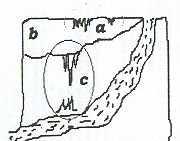 Ich základom je reakcia vzdušného oxidu uhličitého s vodou. Ten sa rozpúšťa v vo vode ( dážď ) a vzniká slabá kyselina ( podobná sóde mohli by sme povedať ). Takáto voda preniká puklinami vápenca a rozrušuje ho, pretože reakciou s vápencom vzniká rozpustný produkt.Spolu s týmto procesom vzniká aj opačný proces: zo vzniknutého roztoku sa uvoľňuje voda a oxid uhličitý, vzniká opäť vápenec, tvoriaci kvapľovú výzdobu jaskyne.         Každý z Vás bol v jaskyni  a pri vysvetľovaní sprievodca povedal, že niekoľko milimetrov kvapľa vzniklo za niekoľko tisíc rokov. Takže táto reakcia je veľmi ..........................................    Podobná reakcia prebieha pôsobením kyslých dažďov na sochy a budovy z vápenca a tie sa rozpadávajú . Našťastie sú to pomalé procesy.Hrdzavenie – pomalá chemická reakcia . ( Pozná ju každý z Vás, železo sa mení na inú latku - hrdzu).Mení sa vzhľad, štruktúra aj farba. 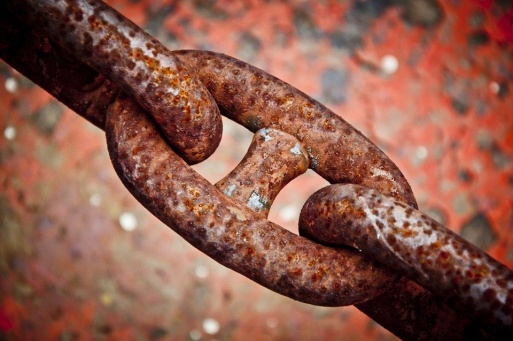 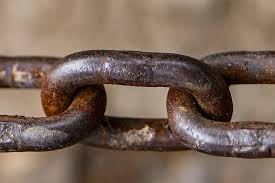 Je to druh korózie typická pre železo. Ne železný predmet pôsobí  vzduch a vlhkosť.Ešte rýchlejšie prebieha v teplom a vlhkom prostredí pri mori. Urýchľuje ju aj solenie ciest cez zimu.Preto železné predmety natierame farbou alebo lakom, smaltovaním,  poplastovaním, mazaním, pokovovaním,Kvasenie a hnitie sú tiež chemické reakcie,  pri ktorých sa pôsobením baktérií a kvasiniek rozkladajú bielkoviny, cukry, tuky na jednoduchšie látky. Tiež sú to pomalé reakcie. Tieto reakcie ešte spomalíme vákuovým balením , uloženie do chladu, zamrazenie i sušením.   Spomalenie starnutia sa spomaľuje pridávaním koenzýmu Q 10 do krémov.Ako je to keď sme chorí :Zvýšená teplota :  37,5 °C – 38 °C   tvorba protilátok                                                              spomalenie rastu mikroorganizmov,                                                               mobilizácia bielych krviniekHorúčka nad 38 °C   tlmí imunitnú reakciu organizmu                                     spôsobuje poruchy organizmu	Väčšina reakcii prebiehajúcich v prírode sú pomalé reakcie       Domáca úloha :Roztrieď reakcie na :   	horenie horčíka		                       	hrdzavenie železa			Pomalé 	explózia metánu	Rýchle		reakcie	hnitie dreva	reakcie		spaľovanie benzínu			vznik jaskýň	kazenie mäsa	rozklad plastov v mori	vznik ropyposlať na mail vyriešenie úlohy !!!!!!!!!!                            